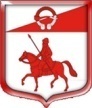 Администрация муниципального образованияСтаропольское сельское поселениеСланцевского муниципального района Ленинградской областиП О С Т А Н О В Л Е Н И Е25.02.2022                                                                                                 № 22 -пО внесении изменений в постановление администрации Старопольского сельского поселения от 31.01.2022 № 11-п «О мерах по предотвращению распространения новой коронавирусной инфекции (COVID-19) на территории муниципального образования Старопольское сельское поселение Сланцевского муниципального района Ленинградской области( с изменениями от 03.02.2022 № 14-п)В соответствии с  постановлением Правительства Ленинградской области от 13 августа 2020 года № 573 »О мерах по предотвращению распространения новой коронавирусной инфекции (COVID-19) на территории Ленинградской области и признании утратившими силу отдельных постановлений Правительства Ленинградской области», администрация Старопольского сельского поселения
ПОСТАНОВЛЯЕТ:1.  Внести изменение в пункт 1.3.1 и изложить его в следующей редакции:«1.3.1. Деятельность гостиниц, иных средств размещения разрешена с учетом требований, предусмотренных приложением 1 к настоящему постановлению, при условии наличия у сотрудников (работников) и посетителей, достигших 18-летнего возраста, действительного QR-кода или действительного отрицательного результата ПЦР-теста. При этом заселение в гостиницы, иные средства размещения возможно также при отрицательном результате исследования посетителей на наличие коронавирусной инфекции (СОVID-19) посредством экспресс-теста.».2. Внести изменение в абзац второй п.1.4 и изложить его в следующей редакции:«Обслуживание посетителей на предприятиях общественного питания разрешено при наличии паспорта коллективного иммунитета к COVID-19, в случае отсутствия паспорта коллективного иммунитета к COVID-19 работу разрешено осуществлять при условии наличия у сотрудников (работников) и посетителей, достигших 18-летнего возраста, действительного QR-кода или действительного отрицательного результата ПЦР-теста.».3. Внести изменения п.1.5: абзац первый изложить в следующей редакции:1.5 «Проведение физкультурных и спортивных мероприятий разрешается исключительно на открытом воздухе с соблюдением требований, предусмотренных приложением 1 к настоящему постановлению, при условии, что количество участников и зрителей таких мероприятий на открытом воздухе будет составлять - до 500 человек,  при этом численность зрителей не может превышать 50 процентов от общей вместимости мест проведения таких мероприятий. Обязательным является наличие у участников и зрителей таких мероприятий действительного QR-кода или действительного отрицательного результата ПЦР-теста. Превышение установленного ограничения по количеству участников возможно при условии согласования с Управлением Федеральной службы по надзору в сфере защиты прав потребителей и благополучия человека по Ленинградской области. Разрешается проведение в помещениях официальных физкультурных и спортивных мероприятий, включенных в Календарный план официальных физкультурных мероприятий и спортивных мероприятий Ленинградской области, при условии соблюдения требований, предусмотренных приложением 1 к настоящему постановлению, без участия зрителей при проведении таких мероприятий. Обязательным является наличие у участников таких мероприятий действительного QR-кода или действительного отрицательного результата ПЦР-теста.»;абзац третий признать утратившим силу;абзац четвертый изложить в следующей редакции:«Деятельность организаций, осуществляющих спортивную подготовку, и объектов спорта в части проведения официальных физкультурных и спортивных мероприятий, в том числе тренировочных мероприятий, осуществляется с соблюдением требований, предусмотренных приложением 1 к настоящему постановлению. Посетители, находящиеся на территории зданий (помещений), где осуществляют деятельность организации, осуществляющие спортивную подготовку, а также на объектах спорта, подлежат обязательной входной термометрии, должны применять средства индивидуальной защиты органов дыхания (гигиеническая маска, респиратор) и соблюдать дистанцию не менее 1,5 метра. Дополнительным условием является наличие у посетителей, достигших 18-летнего возраста, действительного QR-кода или действительного отрицательного результата ПЦР-теста. Данное условие не распространяется на посетителей, сопровождающих исключительно до/от раздевалки и передачи тренеру несовершеннолетних детей до 8 лет включительно. Указанное дополнительное условие не применяется к организациям, осуществляющим спортивную подготовку, и объектам спорта, оформившим паспорт коллективного иммунитета к COVID-19.»;абзацы седьмой-девятый изложить в следующей редакции:«Гражданам в возрасте 60 лет и старше, а также гражданам, страдающим хроническими заболеваниями, входящими в перечень заболеваний, требующих соблюдения режима самоизоляции, согласно приложению 2 к настоящему постановлению, за исключением граждан, имеющих действительный QR-код, разрешить посещение объектов торговли, осуществляющих продажу продуктов питания и товаров первой необходимости, а также аптек, организаций, осуществляющих бытовое обслуживание населения, исключительно с 9.00 до 11.00 (или в течение первых двух часов с момента открытия).Неработающим гражданам в возрасте 60 лет и старше соблюдать режим самоизоляции, за исключением граждан, имеющих действительный QR-код.Организациям и индивидуальным предпринимателям рекомендовать обеспечить перевод на дистанционный режим работы работников (исполнителей по гражданско-правовым договорам) в возрасте 60 лет и старше, а также граждан, страдающих хроническими заболеваниями, указанными в приложении 2 к настоящему постановлению, за исключением работников (исполнителей по гражданско-правовым договорам), имеющих действительный QR-код.»абзац одиннадцатый изложить в следующей редакции: «Проведение коллективных мероприятий, таких как свадьбы, банкеты, дни рождения, семейные торжества, поминки, иных подобных коллективных мероприятий допускается в общественных местах и в помещениях предприятий общественного питания в Старопольском сельском поселении, отнесенных приложением 1 к настоящему постановлению: при условии, что общее количество участников таких мероприятий не будет превышать 10 человек и при условии применения средств индивидуальной защиты органов дыхания (гигиеническая маска, респиратор). Превышение установленного ограничения по количеству участников возможно при наличии у участников коллективного мероприятия действительного QR-кода или действительного отрицательного результата ПЦР-теста.»;абзацы четырнадцать-пятнадцать изложить в следующей редакции:«обеспечить перевод на дистанционный режим работы не менее 30 процентов работников (исполнителей по гражданско-правовым договорам) в первую очередь не имеющих действительного QR-кода, лиц в возрасте 60 лет и старше, а также граждан, страдающих хроническими заболеваниями, входящими в перечень заболеваний, требующих соблюдения режима самоизоляции, согласно приложению 2 к настоящему постановлению.Рекомендовать руководителям хозяйствующих субъектов, осуществляющих деятельность на территории Старопольского сельского поселения, в том числе хозяйствующих субъектов (организаций), осуществляющих пассажирские перевозки всеми видами наземного транспорта и курьерскую доставку, у которых не менее 80 процентов работников (от фактической численности работников) имеют действительный QR-код, оформить паспорта коллективного иммунитета к COVID-19. Рекомендовать руководителям медицинских, образовательных организаций, организаций социального обслуживания, у которых не менее 95 процентов работников имеют действительный QR-код, оформить паспорта коллективного иммунитета к COVID-19.»,абзац восемнадцатый изложить в следующей редакции:«Для оформления паспорта коллективного иммунитета к COVID-19 подтверждающими документами являются копии медицинского сертификата о профилактических прививках против новой коронавирусной инфекции (COVID-19) или медицинских противопоказаниях к вакцинации и (или) перенесенном заболевании, вызванном новой коронавирусной инфекцией (COVID-19), и (или) копии сертификата о профилактических прививках против новой коронавирусной инфекции (COVID-19) или медицинских противопоказаниях к вакцинации и (или) перенесенном заболевании, вызванном новой коронавирусной инфекцией (COVID-19), оформленных в соответствии с приказом Минздрава России от 12 ноября 2021 года № 1053н, содержащие действительный QR-код.»,абзацы девятнадцать-двадцать признать утратившими силу;абзац двадцать первый изложить в следующей редакции:«Требование о наличии действительного QR-кода или действительного отрицательного результата ПЦР-теста не распространяется на лиц, не достигших 18-летнего возраста.абзац двадцать второй изложить в следующей редакции:«Запрещается проведение массовых гуляний, зрелищных и иных массовых мероприятий, за исключением мероприятий, предусмотренных в разделах «Мероприятия, организованные органами местного самоуправления Ленинградской области в целях участия населения в осуществлении местного самоуправления, предусмотренные Федеральным законом от 6 октября 2003 года № 131-ФЗ «Об общих принципах организации местного самоуправления в Российской Федерации», «Массовые мероприятия», «Мероприятия, организованные Правительством Ленинградской области, органами государственной власти Ленинградской области, государственными органами Ленинградской области» приложения 1 к настоящему постановлению. Соблюдение установленных настоящим постановлением требований при проведении массовых мероприятий обеспечивается организаторами мероприятий. Обязательным является наличие у участников мероприятия действительного QR-кода или действительного отрицательного результата ПЦР-теста.»;дополнить пунктом 1.5.1 следующего содержания:«1.5.1. Паспорта коллективного иммунитета к COVID-19, оформленные до 31 октября 2021 года включительно, действуют по 30 апреля 2022 года, оформленные в период с 1 ноября 2021 года до 20 февраля 2022 года включительно - в течение шести месяцев со дня их оформления.Срок действия паспорта коллективного иммунитета к COVID-19, оформляемого с 21 февраля 2022 года, определяется сроком действия одного из действительных QR-кодов работников с ближайшей датой, но составляет не менее трех месяцев со дня оформления.»;4. Абзац третий пункта 1.6. изложить в следующей редакции:«обеспечивать с 15 ноября 2021 года на постоянной основе наличие у не менее 100 процентов сотрудников (работников) (от фактической численности) действительного QR-кода или действительного отрицательного результата ПЦР-теста»5. Пункт 1.7 изложить в следующей редакции:«1.7. Подтверждением наличия у посетителей действительного QR-кода и (или) действительного отрицательного результата ПЦР-теста является их предъявление на входе работнику (сотруднику) соответствующего объекта вместе с документом, удостоверяющим личность, для обеспечения возможности идентификации.Лица, не имеющие гражданства Российской Федерации, вправе вместо действительного QR-кода предъявить действительные документы, выданные уполномоченной медицинской организацией, подтверждающие получение ими второго компонента вакцины или однокомпонентной вакцины от COVID-19.»;6. В приложении 1 (Перечень сфер деятельности, муниципальных образований, входящих в состав зон, в зависимости от нахождения в которых устанавливаются ограничения деятельности хозяйствующего субъекта, организации):строку 13 изложить в следующей редакции:строки 24 - 26 изложить в следующей редакции7. Приложение 3 изложить согласно Приложению  к настоящему постановлению.8. Опубликовать настоящее постановление в приложении к газете «Знамя труда» и на официальном сайте администрации Старопольского сельского поселения Сланцевского муниципального района Ленинградской области.9. Настоящее постановление вступает в силу с момента подписания.10. Контроль за исполнением постановления возложить на специалиста администрации курирующего соответствующую сферу деятельности.Глава администрации Старопольского сельского поселения                                              А.В.Кушнерев                                  Приложение к постановлению администрации Старопольского сельского поселения от 25.02.2022 № 22-п(Форма)
13Спорт в помещенияхДеятельность разрешена при условии нахождения в помещении не более одного человека на 4 кв.м24Мероприятия, организованные органами местного самоуправления Ленинградской области в целях участия населения в осуществлении местного самоуправления, предусмотренные Федеральным законом от 6 октября 2003 года № 131-ФЗ «Об общих принципах организации местного самоуправления в Российской Федерации»Разрешаются при применении средств индивидуальной защиты (гигиенические маски, респираторы) и выполнении следующих условий: проведение мероприятия с участием не более 350 человек, соблюдение социальной дистанции 1,5-2 метра; при этом количество человек в помещении – не более одного человека на 4 кв.м25Массовые мероприятияРазрешаются при применении средств индивидуальной защиты (гигиенические маски, респираторы) и выполнении следующих условий:
проведение мероприятия с участием не более 50 человек, соблюдение социальной дистанции 1,5-2 м;
при этом количество человек в помещении - не более одного человека на 4 кв.м26Мероприятия, организованные Правительством Ленинградской области, органами государственной власти Ленинградской области, государственными органами Ленинградской областиРазрешаются при применении средств индивидуальной защиты (гигиенические маски, респираторы) и выполнении следующих условий:
проведение мероприятия с участием не более 350 человек, соблюдение социальной дистанции 1,5-2 м;
при этом количество человек в помещении - не более одного человека на 4 кв.мСОГЛАСОВАНОУправление Федеральнойслужбы по надзорув сфере защиты правпотребителейи благополучия человекапо Ленинградской области
     (подпись должностного лица)М.П.Паспорт
коллективного иммунитета к COVID-19от «___» __________ 20__ года № ________действителен до «___» __________ 20__ года1Наименование юридического лица/Ф.И.О. индивидуального предпринимателяНаименование юридического лица/Ф.И.О. индивидуального предпринимателяНаименование юридического лица/Ф.И.О. индивидуального предпринимателя2Идентификационный номер налогоплательщика
(ИНН)Идентификационный номер налогоплательщика
(ИНН)Идентификационный номер налогоплательщика
(ИНН)3Наименование и сфера деятельностиНаименование и сфера деятельностиНаименование и сфера деятельности4Адрес объектаАдрес объектаАдрес объекта5Контактная информация (телефон, электронная почта)Контактная информация (телефон, электронная почта)Контактная информация (телефон, электронная почта)6Фактическая численность работников на объектеФактическая численность работников на объектеФактическая численность работников на объекте7Количество работников  объекта, имеющих действительный QR-кодКоличество работников  объекта, имеющих действительный QR-кодКоличество работников  объекта, имеющих действительный QR-код8Коллективный иммунитет к COVID-19 (в процентах)Коллективный иммунитет к COVID-19 (в процентах)Коллективный иммунитет к COVID-19 (в процентах)Руководитель
хозяйствующего субъектаРуководитель
хозяйствующего субъектаУполномоченное должностное лицо органа местного самоуправленияУполномоченное должностное лицо органа местного самоуправления(Ф.И.О., подпись)
М.П.(Ф.И.О., подпись)
М.П.(Ф.И.О., подпись)
М.П.(Ф.И.О., подпись)
М.П.